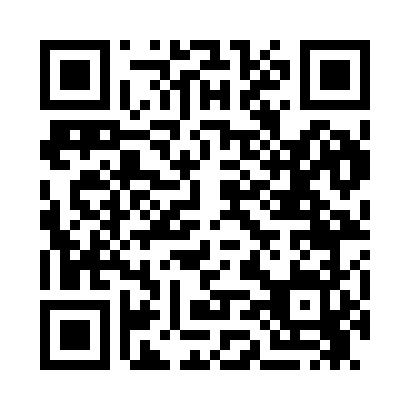 Prayer times for Samsonville, New York, USAMon 1 Jul 2024 - Wed 31 Jul 2024High Latitude Method: Angle Based RulePrayer Calculation Method: Islamic Society of North AmericaAsar Calculation Method: ShafiPrayer times provided by https://www.salahtimes.comDateDayFajrSunriseDhuhrAsrMaghribIsha1Mon3:435:261:015:048:3610:192Tue3:445:271:015:048:3610:183Wed3:455:271:025:048:3610:184Thu3:465:281:025:048:3510:175Fri3:475:281:025:048:3510:176Sat3:485:291:025:048:3510:167Sun3:495:301:025:048:3410:158Mon3:505:301:025:048:3410:159Tue3:515:311:035:048:3410:1410Wed3:525:321:035:048:3310:1311Thu3:535:331:035:048:3310:1212Fri3:545:331:035:048:3210:1113Sat3:555:341:035:048:3210:1114Sun3:565:351:035:048:3110:1015Mon3:575:361:035:048:3010:0916Tue3:595:371:035:048:3010:0717Wed4:005:371:035:048:2910:0618Thu4:015:381:035:038:2810:0519Fri4:025:391:045:038:2810:0420Sat4:045:401:045:038:2710:0321Sun4:055:411:045:038:2610:0222Mon4:065:421:045:038:2510:0023Tue4:085:431:045:038:249:5924Wed4:095:441:045:028:239:5825Thu4:105:451:045:028:229:5626Fri4:125:461:045:028:219:5527Sat4:135:471:045:018:209:5428Sun4:155:481:045:018:199:5229Mon4:165:491:045:018:189:5130Tue4:175:501:045:008:179:4931Wed4:195:511:045:008:169:48